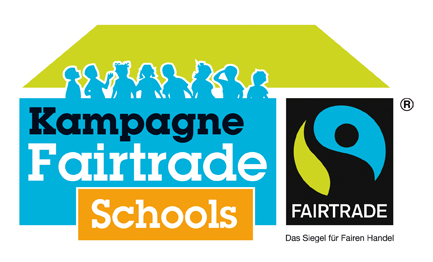 
Unser Fairtrade-KompassKardinal-von-Galen-Gesamtschule NordwaldeTitelerneuerungUnsere Schule ist seit September 2014 Fairtrade-School und strebt nun die Titelerneuerung für weitere zwei Jahre an. Mit der Titelerneuerung bestätigen wir weiterhin unser Engagement für den Fairen Handel und wollen einen Beitrag zur Verbesserung der Lebens- und Arbeitsbedingungen von benachteiligten Bauern- und Produzentenfamilien in Afrika, Asien und Lateinamerika leisten.
Das Thema „Fairtrade“ wird weiterhin in vielen Jahrgangsstufen in unterschiedlichen Fächern thematisiert. Außerdem werden „Fairtrade Produkte“ in unserem Fairtrade Schülercafe verkauft. Auch im Lehrerzimmer werden diese Produkte angeboten.Aus dem Gewinn des Fairtradecafes wurden und werden unterschiedliche Projekte zur Entwicklungszusammenarbeit unterstützt, zuletzt Die am „Tag für Afrika“ gespendeten Gelder kommen ebenfalls unterschiedlichen Projekten zugute:  Einerseits gibt es Spenden für ein Hilfsprojekt des Freundeskreis Ghana in Damongo. 2016 ergibt sich noch die zusätzliche Unterstützung einer Schule in Accra. Im neuen fünften Jahrgang wird es ab dem neuen Schuljahr ein Profil „Fairer Handel- Faire Schule“ geben, in dem sich die Schüler/innen sowohl mit den Themen: Globaler Handel und seine Auswirkungen, Fairer Handel. Merkmale und Auswirkungen, auch bei uns in der Schule,Entwicklung von Aktionen und Projekten zur Förderung des Fairen Handels in der Schule und in der Gemeinde sowieEntwicklung eines Projektes zur Unterstützung Ghanas beschäftigen werden.Als Fairtrade-School setzen wir uns dafür ein, dass an unserer Schule der Faire Handel gefördert wird. Wir werden weiterhin so viele fair gehandelte Produkte wie möglich an unserer Schule anbieten: im Lehrerzimmer, am Schulkiosk und in der Schulkantine.
Der Faire Handel spielt auch im Unterricht eine Rolle, so dass Schülerinnen, Schüler, Lehrerinnen und Lehrer mit dem Thema vertraut werden. 
Fest im Lehrplan der Fächer Gesellschaftslehre und Englisch gibt es in den Jahrgangsstufen 5, 6, 7, 9, 10 und auch in der Oberstufe in den Fächern Englisch, Sozialwissenschaften und Erdkunde Unterrichtseinheiten, in denen sich die Schüler/innen mit den Lebensbedingungen von Menschen in Entwickungsländern, mit der Globalisierung und deren Auswirkung auch auf uns sowie mit dem Fairen Handel beschäftigen. Auch bei Veranstaltungen und Aktionen außerhalb des Unterrichts, wie zum Beispiel unser Schulfest, Sportfest oder andere Veranstaltung wird der Faire Handel in den Vordergrund gestellt und zur Verpflegung Produkte aus Fairem Handel angeboten. 
Traditionell gab es in den letzten Jahren in der Fairen Woche in Nordwalde das Faire Frühstücksangebot in dem fairen Schülercafe. Auch an den Lernberatungstagen und dem Tag der offenen Tür ist das Schülercafe geöffnet und bietet faire Produkte an.Die übergeordneten Ziele für die nächsten zwei Jahre sind somit die Weiterführung der bisherigen Aktionen im fairen Cafe sowie die weiter Umsetzung der Lehrpläne in den jeweiligen Fächern. Neu ist die Profilbildung im fünften Jahrgang. Eine feste Schülergruppe wird sich schwerpunktmäßig mit dem Fairen Handel beschäftigen und versuchen, konkrete Projekte und Begegnungen zu erarbeiten auch in Zusammenarbeit mit regionalen außerschulischen Partnern.Nordwalde, 12.12.2016Ort, Datum
Unterschrift Schulleiter/in
Unterschrift Sprecher/in des Schulteams